Муниципальное бюджетное  дошкольное образование учреждение «Детский сад №11 г. Беслана» Правобережного района Республики Северная Осетия – Алания.Мастер-класс по изготовлению портрета в технике аппликации «Девочка-весна».Выполнила: Хубулова Л.С.Цель мастер-класса: получение навыков и умений для создания объемной аппликации.Задачи мастер-класса: Обучающие:•	Продолжить обучение технике – объемная аппликация.•	Учить составлять портрет  из отдельных частей,  умение, правильно располагая глаза, нос, рот, брови, щёки. Развивающие:•	развивать цветовое восприятие (подбирать цвет бумаги в соответствии с цветом волос и глаз).•	развивать внимание, память, глазомер, логическое и образное мышление;•	способствовать развитию пространственного мышления и воображения;•	развивать моторику рук  Воспитывающие:•	воспитывать  любовь к живой природе;•	прививать навыки усидчивости, аккуратности, любви к процессу работы, стремлению к результату; Материал:•	Клей-карандаш•	Ножницы•	Цветной картон•	Цветная бумага•	Жёлтые салфеткиБерём лист цветной бумаги телесного цвета. Вырезаем овал и приклеиваем его на фон.Создание портрета (вырезать глаза, брови, щёчки, губы и симметрично расположить их на лице). Для глаз берём четыре прямоугольника одинакового  размера (2 зелёного и два чёрного цвета).Одновременно вырезаем овал из четырёх прямоугольников (чтобы глаза были одинаковыми). На черном овале сверху делаем равномерные надрезы  и немного загибаем вперёд, получились реснички.На овал с ресничками приклеиваем овал зелёного цвета, получились глаза, которые приклеиваем на лицо, из квадратов вырезаем зрачки, приклеиваем.Вырезаем нос, щёчки и губы для нашего портрета девочки. Из бумаги оранжевого цвета вырезаем нос в виде овала и приклеиваем его.Приклеиваем розовые щечки-кружочки. Приклеиваем рот и лицо готово.Вырезаем полуовал, который будет платьем девочки. Приклеиваем его.Оформление прически. Для этого берём бумагу оранжевого цвета, нарезаем на длинные  полоски шириной около 1см. Полоски закручиваем  об лезвия ножниц, приклеиваем к голове.Из прямоугольников белого и розового цвета вырезаем лепестки, листья, скатываем  кружки жёлтого цвета серединки, собираем цветы. Украшаем цветами волосы и платье. Портрет-аппликация «Девочка-весна»  готов. Вот такая весенняя и весёлая получилась девочка-весна. 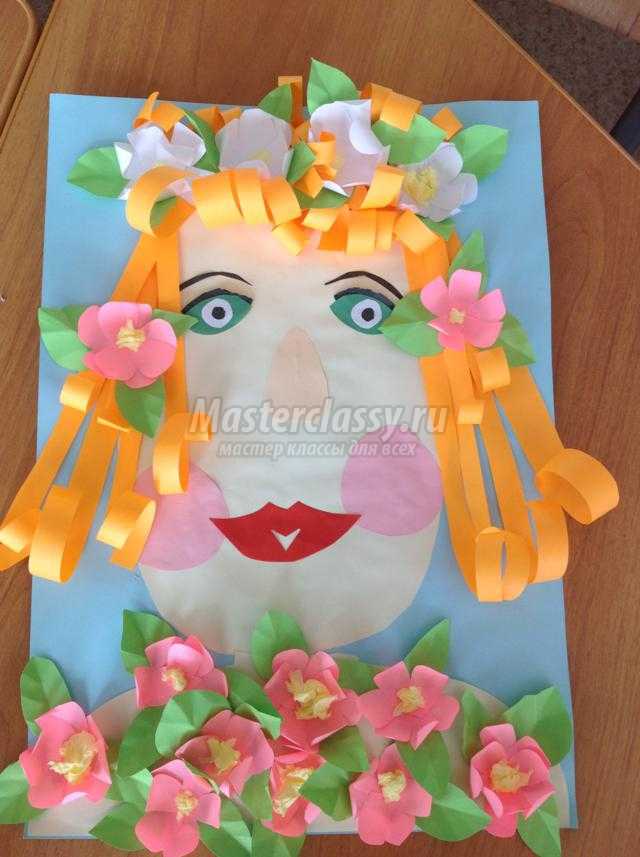 